ST. JOSEPH’S COLLEGE (AUTONOMOUS), BENGALURU -27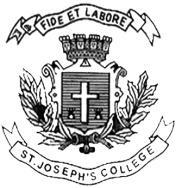 BCA–V SEMESTERSEMESTER EXAMINATION: OCTOBER 2023(Examination conducted in November /December  2023)CA5223- Internet Technologies  (For current batch students only)Time: 2 Hours								    Max Marks: 60This paper contains ____2__ printed pages and _3__ partsPART-AAnswer All the Questions. 							        2*5=10Distinguish between GET and POST methods.Write any four HTML5 form input elements with examples.Illustrate any three global functions available in JavaScript.What are pure components in React?Discuss different types of selectors available in CSS.                                                              PART BAnswer any FIVE.								        4*5=20With the help of an example, write down the purpose of rowspan and colspan attributes in HTML.Select different any 4 DOM methods for accessing HTML elements in JavaScript. Explain with examples.Demonstrate a JavaScript program to find the sum of squares of 10 numbers. The script should accept the numbers from the user. Name any four built-in methods for performing operations using Math objects in JavaScript. Also write its usage.Design a JavaScript function to accept a numeric array as input parameter and display the largest number in the array. Also call the function in an HTML page.How to create Components in React?Construct the different steps involved in accessing a MySQL database from React. Write down its syntax.                                                          PART CAnswer any THREE.							                    10*3=30a) With the help of an example, explain the usage of Submit and Reset buttons.                                                                                                                          (5 marks)b) Develop an HTML program, to design your fourth semester marks card.   (5 marks)a) Emulate a class with data members and member functions in Javascript.                                                                                                 (5 marks)b) How to integrate different stylesheets into a website?                                (5 marks)      15. a) Construct a Javascript program using different pop-up boxes available in JavaScript. Explain them.  (5 marks)                      b) Compare '==' and '===' JavaScript operators with an example.                  (5 marks)    a) How to bind methods or event handlers in React?                                      (5 marks)b) Formulate a theory based on state and pros in react.                               (5 marks)